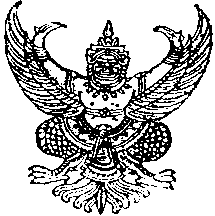 ประกาศองค์การบริหารส่วนตำบลนนทรีเรื่อง   กำหนดวันตรวจรับงานจ้างโครงการติดตั้งถังกรองสนิมเหล็ก หมู่ 6 -------------------------------      	 	ตามที่องค์การบริหารส่วนตำบลนนทรี  ได้ทำสัญญาจ้างโครงการติดตั้งถังกรองสนิมเหล็ก พร้อมเทฐานคอนกรีตเสริมเหล็ก, เชื่อมระบบ, ล้างระบบ หมู่ที่  6  บ้านนายทวี  กองมงคล และนายทองใบ พรมพิลา   เป็นจำนวนเงิน  139,000.-  บาท  (หนึ่งแสนสามหมื่นเก้าพันบาทถ้วน)  กับ ห้างหุ้นส่วนจำกัด ท.รุ่งไพศาลถังเหล็ก   สัญญาจ้างเลขที่  7/2560  ลงวันที่  28  มิถุนายน 2560   นั้น  ้วน)  นเงิน ทร์/นายกเทศบาลตำบลกบินทร์/นายกองค์การบริหารส่วนตำบลวังดาล   	บัดนี้  ผู้รับจ้างได้ทำการส่งมอบงานโครงการดังกล่าวแล้ว เมื่อวันที่   13  กรกฎาคม  2560    องค์การบริหารส่วนตำบลนนทรี   จึงขอแจ้งมาเพื่อประชาสัมพันธ์ให้ทราบ  ว่าคณะกรรมการตรวจการจ้างจะทำการตรวจรับงานจ้าง ภายในวันที่   19  กรกฎาคม   2560   เวลา  10.00 น. ณ สถานที่ก่อสร้าง  .      จึงเรียนมาเพื่อประชาสัมพันธ์ ให้ทราบโดยทั่วกัน 		ประกาศ    ณ   วันที่   18     เดือน  กรกฎาคม   พ.ศ. 2560						   ประเสริฐ  แววนำ      	            ( นายประเสริฐ  แววนำ )    	            นายกองค์การบริหารส่วนตำบลนนทรี